REUNIÓN CONSEJO ACADÉMICOABRIL 21 y 22 DE 2021ACTA N° ___Día:			Abril 21 de 2021Hora:			07.00 a.m. – 01.00 p.m.Lugar:			Virtual (Lugar de Residencia de Cada Docente)Moderadores:		María Victoria, quien programa la Video LlamadaORDEN DEL DÍA07. a.m. – 08.30 a.m.: Capacitación Bilingüismo, mediante el siguiente enlace:GMA Digital - Soporte le está invitando a una reunión de Zoom programada.Tema: Capacitación Asistente Bilingüismo Parte 3 - C.E.R. Claudina MúneraHora: 21 abr. 2021 07:00 a. m. BogotáUnirse a la reunión Zoomhttps://us02web.zoom.us/j/83169821003?pwd=enVrYTRydXpadzdGNDMxK3NLTUw0Zz09ID de reunión: 831 6982 1003Código de acceso: 19592008.30 a.m. – 9.15 a.m.: Inspiración COMFAMA, conectividad mediante enlace preparado por la profe María Victoria10.00 a.m. – 01.00 p.m.: Reunión Consejo DirectivoLlamado a lista y verificación del QuórumLectura y Aprobación del Acta AnteriorColegios con Propósito – Fortalecimiento del PEIAsuntos VariosEvaluación y Fin de la JornadaACTA N° ___Día:			Abril 22 de 2021Hora:			07.00 a.m. – 01.00 p.m.Lugar:			Virtual (Lugar de Residencia de Cada Docente)Moderadores:		Ángela Marcela, quien programa la Video LlamadaAsunto: REUNIÓN COMITÉ DE EVALUACION Y PROMOCIÓNORDEN DEL DÍAOración Llamado a lista y Verificación del Quórum (se llama a lista a Padres de Familia, a alumnos y a ProfesoresInforme Académico Primer Período Académico en lo relacionado con calificacionesInforme sobre conectividad de alumnos y valoración primer Periodo Académico. Favor llenar el archivo que se encuentra en el siguiente enlace:https://drive.google.com/file/d/1yJ4i6K_lTHrXJppB4_Ieq21JUuBApFHQ/view?usp=sharingAsunto VariosEvaluación y Fin de la Jornada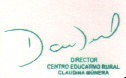 DAVIDANIEL RESTREPO VELÁSQUEZ70042918DirectorC.E.R. CLAUDINA MÚNERA70042918